Witam Państwa oraz dzieci  mam nadzieję , że jesteście wszyscy zdrowi  .Temat tygodnia : Moja miejscowość , mój region Temat Dnia : Najpiękniejsze miejsce Propozycje dla Rodziców :1 Propozycja Wysłuchanie piosenki ,, Piękna nasza Polska ,, . https://www.youtube.com/watch?v=iVG0iRLjMqE2 propozycja Zachęcam do poćwiczenia literki ,, Ż ,, w ćwiczeniach do literek .3 propozycja Dzieci opowiadają rodzicom w jakich najpiękniejszych miejscach byli w Polsce i co im się podobało . Rodzice mogą wspólnie z dziećmi oglądać zdjęcia oraz albumy .4 propozycja Spacer po naszej okolicy , szukamy najpiękniejszych miejsc .Urząd Miasta i Gminy w Kątach Wr.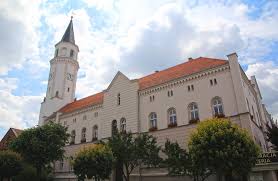 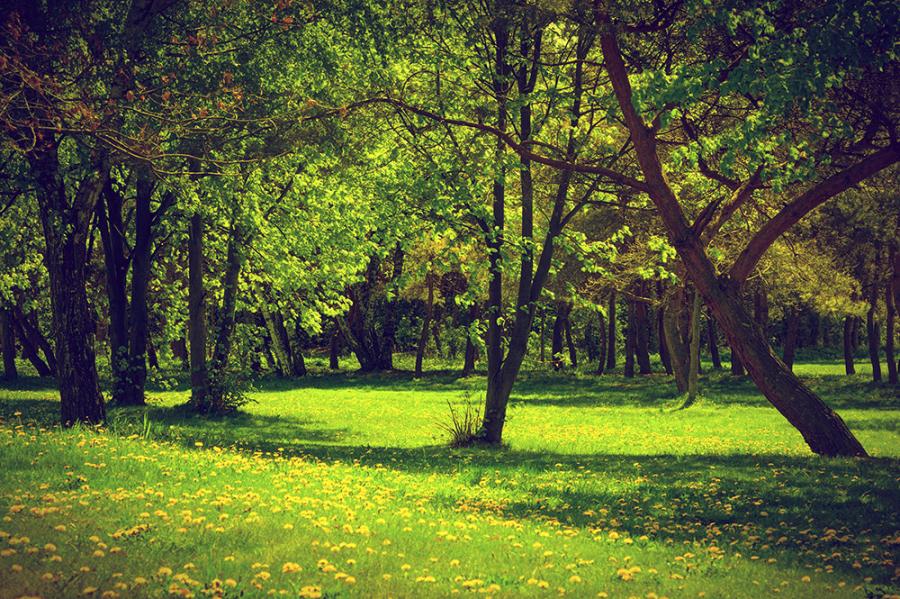 Park w Kątach Wrocławskich       Adrenalina Park 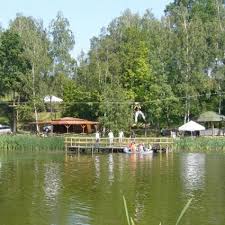 4 propozycja Dzieci dzielą na głoski i kolorują litery ,, ż,, .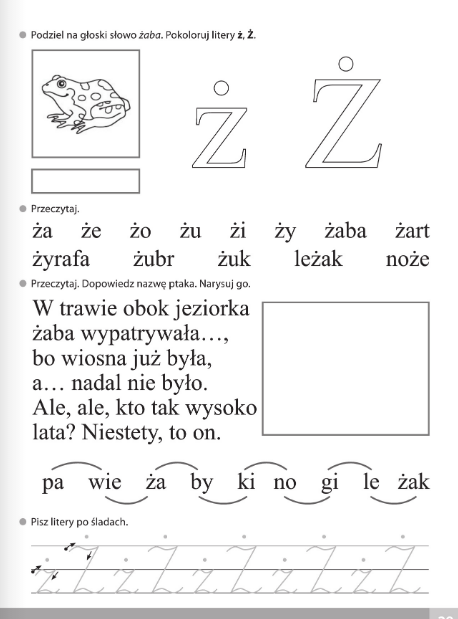 Miłego weekendu życzę !!!